Judul Dalam Bahasa Indonesia, Maksimal 15 Kata Menggunakan Huruf Times New Roman 14 Tebal dan Rata Tengah(Rata tengah, Times New Roman 14, Maksimum 15 Kata)Proposal Skripsi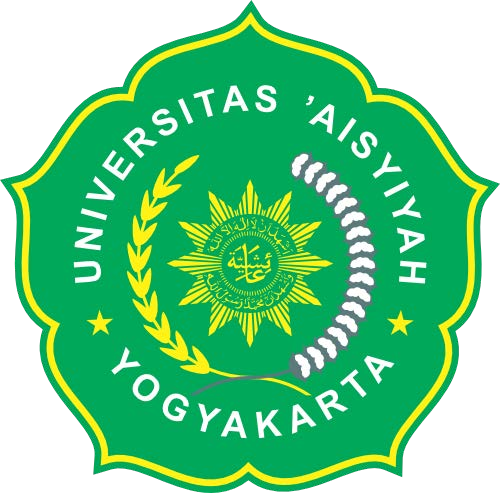 Nama Lengkap (Nomor Induk Mahasiswa)Bidang Minat(Jaringan/RPL/DS/Game Cerdas)PROGRAM STUDI TEKNOLOGI INFORMASI FAKULTAS SAINS DAN TEKNOLOGI UNIVERSITAS 'AISYIYAH YOGYAKARTA 2021LEMBAR PERSETUJUANJudul Dalam Bahasa Indonesia, Maksimal 15 Kata Menggunakan Huruf Times New Roman 14 Tebal dan Rata TengahNama Lengkap Nomor Induk MahasiswaTelah Direkomendasikan Untuk Diajukan Sebagai SkripsiProgram Studi Teknologi InformasiUniversitas 'Aisyiyah YogyakartaYogyakarta, tanggal bulan tahun Menyetujui,Dosen Pembimbing 1DOSEN PEMBIMBING 1 NIP. 108.XXXX.XXXXDosen Pembimbing 2DOSEN PEMBIMBING 2 NIP. 108.XXXX.XXXXBAB I PENDAHULUANLatar BelakangFormat penulisan mengikuti template penulisan proposal skripsi, font menggunakan Times New Roman ukuran 12, spasi 1,5, rata kanan kiri, judul di cetak tebal, space after paragraf hanya digunakan pada paragraf akhir sebelum sub bab baru / bab baru seperti yang dicontohkan pada paragraf ini.Isi sub bab latar belakang meliputi latar belakang penelitian, tinjauan pustaka penelitian sebelumnya, permasalahan pada studi kasus, penggunaan data, hipotesis, metode penelitian, hasil yang diharapkan, keterbaruan pada penelitian, pada latar belakang diperbolehkan menempatkan sedikit gambar atau tabel untuk memperjelas penjelasan.Rumusan MasalahAwal paragraf selalu dimulai dari jarak 1 cm dari kiri dengan huruf besar, jumlah paragraf menyesuaikan. Pada rumusan diperkenankan untuk menambahkan penjelasan berupa paragraf sebelum menyimpulkan rumusan masalah yang diselesaikan pada penelitian. Rumusan masalah disimpulkan beberapa poin seperti di bawah ini :Rumusan masalah pertama.Rumusan masalah kedua.Rumusan masalah ketiga, dst.Poin penjelasan menggunakan abjad (a., b., c., dst), pada rumusan tidak menggunakan multilevel list / multilevel numbering, hanya menggunakan satu level numbering saja.Tujuan PenelitianTujuan penelitian menjelaskan mengenai hasil yang dicapai jika penelitian telah dilakukan, dan terkait dengan rumusan masalah. Numbering dapat digunakan untuk menuliskan tujuan penelitian.Batasan MasalahBatasan masalah berisi mengenai batasan-batasan yang digunakan pada penelitian sehingga penelitian tetap fokus pada rumusan masalah yang telah dituliskan.Sistematika PenulisanSub bab ini menjelaskan mengenai struktur penulisan laporan skripsi yang akan dilakukan jika proposal diterima oleh Dewan Penguji.Sistematika penulisan laporan penelitian ini disusun menjadi beberapa bab sebagai berikut:BAB I PENDAHULUANPada bab ini berisi pendahuluan yang menjelaskan latar belakang, perumusan masalah, tujuan, batasan masalah, metodologi penelitian dan sistematika penulisan.BAB II TINJAUAN PUSTAKABab ini berisi mengenai kajian pustaka sebagai parameter rujukan untuk dilaksanakannya penelitian.BAB III METODOLOGI PENELITIANBab ini menjelaskan tentang tahapan desain penelitian, kerangka, dan konsep penelitian yang digunakan untuk menyelesaikan permasalahan penelitian.BAB IV HASIL DAN PEMBAHASANBab ini menjelaskan mengenai implementasi, pengujian, hasil penelitian serta pembahasan mengenai hasil penelitian. pengujian membuat implementasi meliputi implementasi sistem dan implementasi aplikasi, hasil pengujian aplikasi meliputi skenario pengujian dan hasil pengujian dari pengujian fungsional, Scrum dan CoCoMo I.BAB V PENUTUPBab ini berisikan kesimpulan dari sistem yang dibuat serta saran untuk kepentingan lebih lanjut.BAB IIMETODOLOGI PENELITIANBab ini berisi mengenai penjelasan terkait metodologi penelitian yang meliputi metode, algoritma, alur, bagan, contoh sederhana penyelesaian masalah, pengumpulan dan analisis data, pengolahan data, pengujian. Metodologi dapat dituliskan pada alur/bagan. Gambar harus dirujuk pada paragraf dengan menuliskan Gambar 1 atau sesuai Gambar yang dimaksud.Gambar 1. Contoh Penamaan GambarPada gambar 1 dijelaskan mengenai contoh penggunaan gambar dengan format bold / cetak tebal pada kata “Gambar 1”. Sumber gambar dijelaskan pada paragraf penjelas dengan mencantumkan sumber Gambar. Kontribusi dapat dituliskan langsung pada gambar ataupun pada paragraf. Sub bab dituliskan dengan aturan penulisan seperti pada bab 1, dan bab 3.Sub Bab PertamaPada sub bab dijelaskan keterkaitan dengan metode yang digunakan, dapat disesuaikan dengan langkah seperti di gambar atau penjelasan sesuai dengan topik penelitian. Jika terdapat sub bab yang berada pada posisi bawah halaman dan tanpa penjelasan sama sekali maka harus di enter untuk pindah pada halaman selanjutnya.TabelPenulisan urut tabel dituliskan di bawah tabel yang dijelaskan, dengan format seperti penulisan keterangan gambar, dengan kata “Tabel 1.” dicetak tebal. Tabel yang dijelasakan pada tabel 1.Tabel 1. Contoh TabelPada Tabel 1 ditunjukkan contoh penggunaan tabel yang harus dirujuk pada paragraf penjelas, menggunakan font 12, bold dan italic dapat digunakan dalam tabel menyesuaikan kebutuhan tabel.GambarGambar dapat digunakan sesuai dengan kebutuhan di setiap sub bab.Rencana PelaksanaanRencana waktu pelaksanaan dituliskan pada tabelPENUTUPKesimpulan ditulis pada halaman baru, font 12, Judul menggunakan huruf besar, rata tengah. Isi menggunakan font 12, spasi 1.5. Kesimpulan berisi mengenai ringkasan dari latar belakang, rumusan, tujuan, dan metode penelitian, yang disajikan ke dalam paragraf. Pada kesimpulan juga dapat dijelaskan mengenai keterkaitan penggunaan metode terhadap permasalahan yang dihadapi secara singkat, serta kontribusi yang diharapkan.DAFTAR PUSTAKABoehm, B. W. (1981). Software engineering economics (Vol. 197). Englewood Cliffs (NJ): Prentice-hall.Budgen, D., & Brereton, P. (2006, May). Performing systematic literature reviews in software engineering. In Proceedings of the 28th international conference on Software engineering (pp. 1051-1052). ACM.Mining, W. I. D. (2006). Data Mining: Concepts and Techniques. Morgan Kaufinann.Peppard, J., & Ward, J. (2003). Strategic planning for information systems. John Wiley & Sons Incorporated.Hwang, H., Jung, T., & Suh, E. (2004). An LTV model and customer segmentation based on customer value: a case study on the wireless telecommunication industry. Expert systems with applications, 26(2), 181-188.Nama, N., (Tahun). Judul Makalah. Nama Jurnal, volume (nomor), halaman.Nama, N., (Tahun). Judul Buku. Penerbit.Nama use caseLoginAktor yang terlibatProgrammerDeskripsi singkatProgrammer akan login dengan memasukkan usernamedan password di halaman loginTriggerProgrammer ingin masuk ke sistemPreconditionMembuka aplikasiActionController/welcome.phpPostconditionProgrammer masuk ke sistem sebagai Programmer